Программавступительного испытания в аспирантуру по направлению 13.06.01 Электро- и теплотехника по профилям:Электромеханика и электрические аппаратыЭлектротехнические материалы и изделияЭлектротехнические комплексы и системыазработчики:Руководитель ООП 							Ю.Н. Дементьев	Зав. отделом аспирантуры идокторантуры							А.В. БарскаяТомск 2018ТРЕБОВАНИЯ К УРОВНЮ ПОДГОТОВКИ ПОСТУПАЮЩИХ В АСПИРАНТУРУПрограмма вступительного испытания по профилю подготовки Электротехнические комплексы и системы  предназначена для поступающих в аспирантуру в качестве руководящего учебно-методического документа для целенаправленной подготовки к сдаче вступительного испытания. Целью проведения  вступительных испытаний является оценка знаний, готовности и возможности поступающего к освоению программы подготовки в аспирантуре, к самостоятельному выполнению научной работы, подготовке и защите диссертации на соискание ученой степени кандидата наук. Поступающий в аспирантуру должен продемонстрировать высокий уровень практического и теоретического владения материалом вузовского курса по дисциплинам направления «Электроэнергетика и электротехника»: «Теория автоматического управления», «Теория электропривода», «Силовая техника», «Электропривод общепромышленных механизмов и технологических комплексов», «Математическое моделирование электромеханических систем».СОДЕРЖАНИЕ И СТРУКТУРА ВСТУПИТЕЛЬНОГО ИСПЫТАНИЯПО Профилю ЭЛЕКТРОТЕХНИЧЕСКИЕ КОМПЛЕКСЫ И СИСТЕМЫВступительный экзамен проводится в форме компьютерного тестирования. Тестирование длится 60 минут без перерывов. Отсчёт времени начинается с момента входа соискателя в тест. Инструктаж, предшествующий тестированию, не входит в указанное время. У каждого тестируемого имеется индивидуальный таймер отсчета. Организаторами предусмотрены стандартные черновики, использование любых других вспомогательных средств запрещено.Тест состоит из 40 тестовых заданий базовой сложности разных типов: с выбором одного или нескольких верных ответов из 3-8 предложенных на установление верной последовательности, соответствия, с кратким ответом.Распределение заданий в тесте по содержанию представлено в Таблице 1.Структура теста по профилюЭлектротехнические комплексы и системыТаблица 1СПИСОК РЕКОМЕНДОВАННОЙ ЛИТЕРАТУРЫ Основная литература:1. Дементьев Ю.Н. Электрический привод: учебное пособие для академического бакалавриата / Ю. Н. Дементьев, А. Ю. Чернышев, И. А. Чернышев; Национальный исследовательский Томский политехнический университет (ТПУ). — 2-е изд.. — Москва: Юрайт, 2016. — 223 с.: ил.2. Чернышев А. Ю. Электропривод переменного тока: учебное пособие для вузов / А. Ю. Чернышев, Ю. Н. Дементьев, И. А. Чернышев; Национальный исследовательский Томский политехнический университет (ТПУ). — 2-е изд.. — Томск: Изд-во ТПУ, 2015. — 210 с.: ил.3. Гуров, В. В.. Микропроцессорные системы: учебник / В. В. Гуров. — Москва: Инфра-М, 2016. — 336 с.: ил..4. Беккер, В. Ф. Технические средства автоматизации. Интерфейсные устройства и микропроцессорные средства : учебное пособие для вузов / В. Ф. Беккер. — 2-е изд.. — Москва: РИОР Инфра-М, 2015. — 152 с.: ил. 5. Гарганеев А. Г. Электропривод запорной арматуры: монография / А. Г. Гарганеев, А. С. Каракулов, С. В. Ланграф; Национальный исследовательский Томский политехнический университет (ТПУ) . — Томск: Изд-во ТПУ, 2013. — 157 с.: ил.6. Бурулько Л.К. Математическое моделирование электромеханических систем учебное пособие: / Л. К. Бурулько ; Национальный исследовательский Томский политехнический университет (ТПУ) . — Томск : Изд-во ТПУ , 2014 - Ч.1 : Математическое моделирование преобразователей электрической энергии переменного тока . — 2014. — 104 с.: ил.. — Библиогр.: с. 100-101. 7. Петрович В.П.. Силовая электроника: учебное пособие / В. П. Петрович, А. В. Глазачев; НИ ТПУ, ИДО. — Томск: Изд-во ТПУ, 2014. — 219 с 8. Гайдук, А. Р.. Теория автоматического управления в примерах и задачах с решениями в MATLAB / А. Р. Гайдук, В. Е. Беляев, Т. А. Пьявченко. — Москва: Лань, 2017. — 464 с.. 9. Агеева Н.Д., Винаковская Н.Г. , Лифанов В.Н. Электротехническое материаловедение: Учебное пособие. - Владивосток: Изд-во ДВГТУ, 2006. - 115 с.10. Дудкин, А. Н. Электротехническое материаловедение: учебное пособие для студентов, обучающихся по направлениям подготовки "Электротехника, электромеханика и электротехнологии" и "Электроэнергетика" / А. Н. Дудкин, В. С. Ким. - Изд. 3-е, стер. - Санкт-Петербург [и др.] : Лань, Лань, 2016. - 198 с.11. Анненков Ю.М., Ивашутенко А.С. Перспективные материалы и технологии в электроизоляционной и кабельной технике / Учебное пособие. - Томск, ТПУ, 2011. - 212 с.12. Величко, Д. В.  Полупроводниковые приборы  и  устройства: Учеб. пособие  /               Д. В. Величко,    В. Г. Рубанов.  –     Белгород: Изд-во БГТУ  им. В.Г.Шухова, 2006. – 184 с. 13. Бонч-Бруевич В.Л., Калашников С.Г. Физика полупроводников. – М.: Наука, 1990. – 688 с.14. Б.Е.Левин, Ю.Д.Третьяков, Л.М.Летюк. Физико-химические основы получения, свойств и применения ферритов. М.: Металлургия, 1979.15.  А.А. Преображенский, Е.Г. Бишард. Магнитные материалы и элементы: Учебник для студентов вузов по спец. «Полупроводники и диэлектрики». — 3-е изд., перераб. и доп. — М.: Высш. шк., 1986. — 352 с.16. Тикадзуми С. Физика Ферромагнетизма. Магнитные характеристики и практические применения / М.: Мир, 1987. - 416 с.17. Н.П. Богородицкий, В.В. Пасынков, Б.М. Тареев.  Электротехнические материалы.- Л.: Энергоатомиздат, 1985.  – 352с.18. Лихачёв В.Л. Электротехника. Справочник. Том 1 / В.Л. Лихачёв. – М.: СОЛОН-Пресс, 2003. – 301с.19. Потапов М.А. Электротехнические материалы. Полупроводниковые и магнитные материалы: учебное пособие / МАДИ. – М., 1993. -92 с.ОБРАБОТКА РЕЗУЛЬТАТОВПроверка правильности выполнения заданий всех частей производится автоматически по эталонам, хранящимся в системе тестирования. Таблица перевода итогового балла в литерную и традиционную оценку                                                                                                                              Таблица 2МИНИСТЕРСТВО НАУКИ И ВЫСШЕГО ОБРАЗОВАНИЯ РОССИЙСКОЙ ФЕДЕРАЦИИ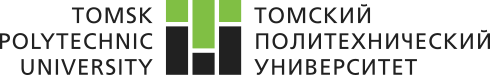 федеральное государственное автономное образовательное учреждение высшего образования«НАЦИОНАЛЬНЫЙ ИССЛЕДОВАТЕЛЬСКИЙТОМСКИЙ ПОЛИТЕХНИЧЕСКИЙ УНИВЕРСИТЕТ»УТВЕРЖДАЮДиректор ИШЭ    			   А.С. Матвеев«	» 			 2018 г.№ Модуль тестаСодержательный блок (Контролируемая тема)Кол-во заданий в билетеМаксимальный балл за модульВесовой коэффициент заданияИтоговый балл за экзамен1Теория электроприводаМеханика электропривода272,51001Теория электроприводаПереходные процессы в электроприводе272,51001Теория электроприводаУстойчивость и режимы работы электропривода172,51001Теория электроприводаВыбор мощности двигателя в электроприводе 272,51002Электропривод постоянного и переменного токаХарактеристики электропривода с двигателем постоянного тока независимого возбуждения292,51002Электропривод постоянного и переменного токаХарактеристики электропривода с двигателем постоянного тока последоваетльного  возбуждения292,51002Электропривод постоянного и переменного токаХарактеристики электропривода с асинхронным  двигателем292,51002Электропривод постоянного и переменного токаХарактеристики электропривода с синхронным  двигателем192,51002Электропривод постоянного и переменного токаРегулирование скорости асинхронного двигателя292,51003Системы управления электроприводовТеория автоматического управления1102,51003Системы управления электроприводовКлассификация и технические характеристики систем управления электроприводов2102,51003Системы управления электроприводовКачество регулирования координат в системах управления электропривода1102,51003Системы управления электроприводовСинтез регуляторов при настройке САР электроприводов2102,51003Системы управления электроприводовУправляемый выпрямитель-двигатель постоянного тока2102,51003Системы управления электроприводовПреобразователь частоты-асинхронный двигатель1102,51003Системы управления электроприводовТиристорный регулятор напряжения-асинхронный двигатель1102,51004Электротехническое материаловедениеОбщие вопросы электротехнического материаловедения1142,51004Электротехническое материаловедениеВиды полупроводников1142,51004Электротехническое материаловедениеФерро- и ферримагнетики1142,51004Электротехническое материаловедениеСильномагнитные материалы1142,51004Электротехническое материаловедениеТермоэлектрические эффекты и получение полупроводников1142,51004Электротехническое материаловедениеПроводниковые материалы: общие положения1142,51004Электротехническое материаловедениеЭлектропроводность проводниковых материалов1142,51004Электротехническое материаловедениеВлияние внешних факторов на проводимость проводников1142,51004Электротехническое материаловедениеХарактеристики магнитных материалов1142,51004Электротехническое материаловедениеМагнитные потери и намагниченность1142,51004Электротехническое материаловедениеМагнитные материалы1142,51004Электротехническое материаловедениеМагнитные свойства материалов1142,51004Электротехническое материаловедениеПрименение проводниковых материалов1142,51004Электротехническое материаловедениеПолупроводниковые материалы: общие положения1142,5100ИТОГОИТОГОИТОГО40402,5100Традиционная оценкаИспользуемая шкала оцениванияИтоговый балл, баллыИтоговый балл, баллынеудовлетворительноF055удовлетворительноE5664удовлетворительноD6569хорошоC7079хорошоВ8089отличноA90100